COVINGTON CATHOLICCLASS OF 2019JUNIOR CLASS GIFT GATHERING PARTY FOR BACK THE BLUESaturday, October 21st 7pm@Kurt and Jennifer Summe’s home46 Marian Dr., Lakeside ParkCCH Junior Parents,Please join us for a cocktail/gift gathering party.  This is a fabulous opportunity to chat and cocktail while supporting our beloved CCH! The gifts will support the live and silent auctions for Back the Blue (CCH’s annual fundraiser held this year November 18).There will be plenty heavy appetizers & cocktails as well as a chance to visit with friends old and new.Co-hosts for the party:Kurt & Jennifer Summe	Shawn & Krista McGinnessNeil and Susan HepplerJim & Holly HillmannDavid & Roxanna BlankKeith & Kathy LawsBrian & Jennifer SummeMark & Heather Schroeder Rick & Dee ReuschWhat should you bring to a gift gathering party?Here are a just a few suggestions of items to bring (tax deduction forms will be available at the party):Gift cards ($25 dollar and up value), Event tickets (sports, concerts, theater), Wine, Bourbon( Woodford preferably), Electronics (GoPro Beats, iPad etc.), Vacation homes/condos, Cash donations always welcome as well.  Feel free to be creative! Any questions text or call Jennifer Summe 513-708-7963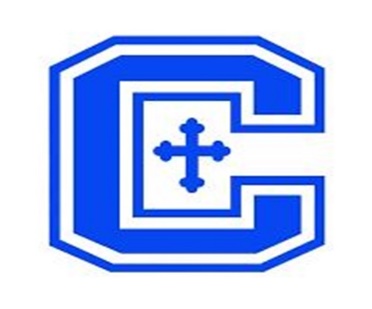 